January 2024	Japan Karatedo Federation Wadokai	Yoshitsugu Sano, President	Koichi Shimura,	Chairman of the Technical CommitteeRegarding FY2023 (Reiwa 5) High Dan Grading ExaminationDear Sir or Madam,　We hope that you are doing well in this early spring.We would like to inform you of the following matter. Please fill out the application form and send it to the headquarters.Sincerely yours,Date:　Sunday, March 24, 2024Time:　The time varies depending on Dan.　　　　　　・6 Dan	Registration starts at 9：30	Examination starts at 10：00　　　　　　・7 Dan	Registration starts at 12：50	Examination starts at 13：20・8 Dan	Registration starts at 15：30	Examination starts at 15：50Venue:　Toshima-ku Ikebukuro Sports Center, 8th floor Martial Arts Hall2-5-1 Kami-ikebukuro, Toshima-ku, Tokyo 455-0078 (see attached map) TEL: +81-3-5974-7262※The venue is used by courtesy of Toshima-ku Karatedo federation, so please do not mention the name "Wadokai".Examination: All examinations are scheduled to be held during the above-mentioned times. Examinees should be careful not to make any mistakes regarding the times. The examinations will be conducted privately. Please note that there may be slight changes depending on the number of examinees.Contents: The following items will be examined for each 6, 7 and 8 Dan.Kihon (basics)	Tobikomi Tsuki and Tobikomi Nagashi TsukiKihon Kumite	two (2) out of No. 1 to 10　　　※　Kihon Kumite will be performed in pairs in the order of the examinee’s number basically.Kata	Shitei Kata (required): choose one (1) from Chinto or SeishanJiyu Kata: choose one (1) from Kushanku, Naihanchi, Seishan, Chintou, Bassai, Niseishi, Wanshu, Jion, Jitte, and RohaiOf the two (2) Kata in total, Shitei Kata (Seishan or Chintou) shall be performed first.Fees and expenses:Examination fee10,000 yen (please pay at reception on the day of the examination)Registration feeApplicants who pass the examination should pay the registration fee shown in the table below to the headquarters.Table of eligibility criteria for practical skill examination for 6, 7 and 8 DanHow to apply:　　Fill out the application form and send it to the headquarters.Others:Please make advance arrangements for those taking the examination during the relevant time period between each reception and the start of the examination. Please note that depending on the number of examinees, you may have to wait for some time. Please pay attention to the announcement at reception.Deadline for application: Friday, March 15, 2024 (must arrive directly at the headquarters)Date of Application:　　　　              2024To: Wadokai Technical CommitteeFY2023 (Reiwa 5) High Dan Practical Skill Examination Application Form※　Please circle Dan you currently have.●Toshima-ku Ikebukuro Sports Center, 8th floor Martial Arts Hall　　　　2-5-1 Kami-ikebukuro, Toshima-ku, TokyoTEL:+81-3-5974-7262●Transportation Information8 minutes’ walk from Ikebukuro Station / JR Yamanote Line, JR Saikyo Line, Subway Marunouchi Line, Subway Yurakucho Line, Seibu Ikebukuro Line, Tobu Tojo Line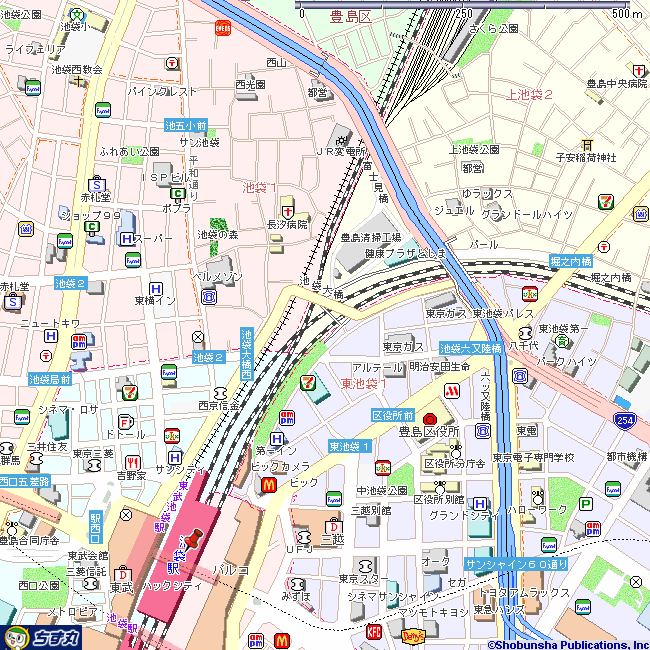 Dan gradeEligibilityRegistration fee6 Dan5 Dan for 3 years or more and 35 years old or above40,000 yen7 Dan6 Dan for 5 years or more and 40 years old or above 50,000 yen8 Dan7 Dan for 7 years or more and 50 years old or above60,000 yenMembership number:Membership number:Branch:Branch:姓Family Name:　　　   名First Name:　　　　　　　　　姓Family Name:　　　   名First Name:　　　　　　　　　Date of birth: Year:       Month:     Day:Age:Date of birth: Year:       Month:     Day:Age:Address:〒　　　　　　　　　TEL　　　　　　　　　　　　FAXAddress:〒　　　　　　　　　TEL　　　　　　　　　　　　FAXAddress:〒　　　　　　　　　TEL　　　　　　　　　　　　FAXAddress:〒　　　　　　　　　TEL　　　　　　　　　　　　FAXEmail Address:Email Address:Email Address:Email Address:Years of training:　　yearYears of teaching:　　yearYears of teaching:　　yearYears of refereeing:　yearOthersOthersOthersOthersDan you are taking the exam for:　DanCurrent Dan (practical):     5        6        7    Obtained: Year:          Month:          Day:Dan you are taking the exam for:　DanCertification Number:　ほ・へ・と　　　　　　 